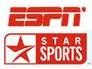 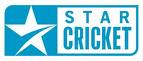 ESPN Head OfficeRegistered office:,.Company No: 4620511.Tel: +448719740724  FROM THE DESK OF MR. GRAHAM SMITH Dear Lucky Winner.

This E-mail is to officially inform you that your E-mail Address have been verified and pronounced as the lucky Winner Of £1,000,000.00 GBP, in the 2011 Award By (ESPN Star Cricket Draw Promotion UK) wishes to congratulate you over your E-mail Address success in this financial bailout plan. Your E-mail Address emerged as one of the ten final recipients of a Cash Grant/Donation of (One Million Great British Pounds) to salvage your finances and to develop your community. This cash grant is a gift you will never be required to pay it back.

This financial bailout plan is funded by , Microsoft Corporation/Yahoo Incorporated, United Nations Agencies, Economic Development Organizations and Regional Unions which include the African Union (AU), Asia Cooperation Dialogue (ACD), European Union (EU), Union of South American Nations (UNASUR), North American Union (NAU), etc in an effort to reduce the impact of food and financial crisis around the world. The leaders of these organizations by (ESPN STAR CRICKET) held in  , and made donations for this programme. We were engaged to carry out the task of conducting the E-mail Address balloting and to subsequently pay winners.

Note that all participants’ E-mail Address were selected randomly from E-mail Address companies from all over countries of the world through a random sampling and your E-mail Address is attached to file reference number (ESC-P038/C098Q/02/LTY) that emerged as one of the lucky numbers that won the sum of (One Million Great British Pounds) £1,000,000.00 GBP.

Our method of payment is through A Demand Bank Draft that will be Issue In your favour So that you can easily en-cash it in your country. All you have to do now is to provide us with the information below to enable the Management of our company issue you the Bank Draft in your favour, you are required to fill the Verification & Funds Release Form below.More over note that you are to send all claims information to this email: espnstarcrickets@hotmail.co.uk

VERIFICATION AND FUNDS RELEASE FORM1. Full Name's:2. Sex:                3. Country:4. State/City:5. Contact Address:6. Mobile/Tel Number:7. Marital Status:8. Occupation:9. Age:10. Pin Code:11. File Reference Number:12. Winning E-Mail Number:13. Amount Won:14. Have You Won Before: Yes Or No? .........For claims of your winning funds you are advice to send us your information via email below:Email:  espnstarcrickets@hotmail.co.ukTel: +448719740724  
As a security measure, you are asked to keep your winning information confidential until you have made your claim. This is mainly to avoid putting up double claims with your Email Address which will result to the cancellation of your cash grant. On behalf of myself and all staff of ESPN STAR CRICKET ORGANIZATION, I say congratulations once again.

Your sincerely,
Mr. Graham Smith
(Asia - Coordinator Claim Department)
Tel: +448719740724ESPN Star Cricket Draw Promotion UK.